О внесении изменений в постановление администрации Комсомольского района Чувашской Республики от  28 декабря 2021 г. № 865 «Об утверждении программы профилактики рисков причинения вреда (ущерба) охраняемым законом ценностям по муниципальному контролю в области охраны и использования особо охраняемых природных территорий на 2022 год»В соответствии с Федеральным законом от 31 июля 2020 г.  № 248-ФЗ «О государственном контроле (надзоре) и муниципальном контроле в Российской Федерации», постановлением Правительства РФ от 25 июня 2021 г. № 990 «Об  утверждении Правил разработки и утверждения контрольными (надзорными)  органами  программы профилактики рисков причинения вреда (ущерба) охраняемым законом ценностям», Положением о муниципальном контроле в области охраны и использования особо охраняемых природных территорий, утвержденным решением Собрания депутатов Комсомольского района Чувашской Республики от 28 декабря 2021 г. № 865, администрация Комсомольского района Чувашской	Республики п о с т а н о в л я е т:1. Позицию 2 таблицы раздела III Программы профилактики рисков причинения вреда (ущерба) охраняемым законом ценностям при осуществлении муниципального контроля в области охраны и использования особо охраняемых природных территорий на 2022 год, утвержденной постановлением администрации Комсомольского района Чувашской Республики от  28 декабря 2021 г. № 865 «Об утверждении программы профилактики рисков причинения вреда (ущерба) охраняемым законом ценностям по муниципальному контролю в области охраны и использования особо охраняемых природных территорий на 2022 год», изложить в следующей редакции:2. Настоящее постановление вступает в силу после дня его официального опубликования.Глава администрацииКомсомольского района                                                                                А.Н. Осипов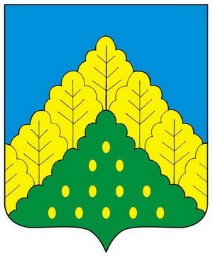 ЧĂВАШ РЕСПУБЛИКИНКОМСОМОЛЬСКИ РАЙОНĔН АДМИНИСТРАЦИЙЕЙЫШĂНУ01.11.2022 ç. № 626Комсомольски ялеАДМИНИСТРАЦИЯКОМСОМОЛЬСКОГО РАЙОНАЧУВАШСКОЙ РЕСПУБЛИКИПОСТАНОВЛЕНИЕ01.11.2022 г. № 626село Комсомольское«2Консультирование осуществляется по следующим вопросам: 1) организация и осуществление муниципального контроля в области охраны и использования особо охраняемых природных территорий;2) порядок осуществления контрольных мероприятий;3) порядок обжалования действий (бездействия) должностных лиц органа муниципального контроля;4) получение информации о нормативных правовых актах (их отдельных положениях), содержащих обязательные требования, оценка соблюдения которых осуществляется органом муниципального контроля в рамках контрольных мероприятийУстные консультации осуществляются должностным лицом по обращениям контролируемых лиц или их представителей по телефону, посредством видео-конференц-связи (при наличии технической возможности), в ходе проведения профилактических мероприятий, контрольных мероприятий По мере поступления обращенийОтдел сельского хозяйства, экономики, имущественных и земельных отношений администрации Комсомольского района«2Консультирование осуществляется по следующим вопросам: 1) организация и осуществление муниципального контроля в области охраны и использования особо охраняемых природных территорий;2) порядок осуществления контрольных мероприятий;3) порядок обжалования действий (бездействия) должностных лиц органа муниципального контроля;4) получение информации о нормативных правовых актах (их отдельных положениях), содержащих обязательные требования, оценка соблюдения которых осуществляется органом муниципального контроля в рамках контрольных мероприятийКонсультирование в письменной форме осуществляется должностным лицом по письменному обращению контролируемого лица или его представителяПо мере поступления обращенийОтдел сельского хозяйства, экономики, имущественных и земельных отношений администрации Комсомольского района«2Консультирование осуществляется по следующим вопросам: 1) организация и осуществление муниципального контроля в области охраны и использования особо охраняемых природных территорий;2) порядок осуществления контрольных мероприятий;3) порядок обжалования действий (бездействия) должностных лиц органа муниципального контроля;4) получение информации о нормативных правовых актах (их отдельных положениях), содержащих обязательные требования, оценка соблюдения которых осуществляется органом муниципального контроля в рамках контрольных мероприятийЛичный прием осуществляется должностным лицом при обращении контролируемого лица или его представителяПо мере поступления обращений Отдел сельского хозяйства, экономики, имущественных и земельных отношений администрации Комсомольского района«2Консультирование осуществляется по следующим вопросам: 1) организация и осуществление муниципального контроля в области охраны и использования особо охраняемых природных территорий;2) порядок осуществления контрольных мероприятий;3) порядок обжалования действий (бездействия) должностных лиц органа муниципального контроля;4) получение информации о нормативных правовых актах (их отдельных положениях), содержащих обязательные требования, оценка соблюдения которых осуществляется органом муниципального контроля в рамках контрольных мероприятийРазмещение письменных консультаций на сайте администрации Комсомольского района Чувашской Республики при поступлении более пяти однотипных обращенийПо мере необходимостиОтдел сельского хозяйства, экономики, имущественных и земельных отношений администрации Комсомольского района».